British Riding Clubs Area 20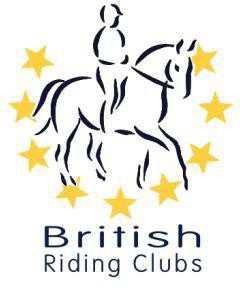 NAF Summer Show Jumping Qualifier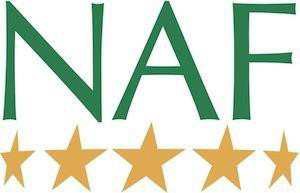 For the BRC National Championships 2024Sunday 28th July 2024Radfords Equestrian, Lowerhouse Farm, Llanymynech, SY22 6LG                                           What3Words for entrance: Harmony  Daffodils  Entrusted                                        BY KIND PERMISSION OF; Johnathon & Hazel Radford                                       Organised by Delamere Forest RC on behalf of Area 20All junior members must be under 18 years of age on the 1st January 2024.All entrants must pay a prelim entry of £48 per team or £12.50 per individual to British Riding Clubs by 05/July/24  Prelim entry forms can be found on the Area 20 or BRC website for postal entries, online pre entries @https://brc.bhs.org.uk/login?referral=%2Fselect        If you have a rider who is entering the dressage on the same day, please indicate this on the entry     formLate prelim entries may be accepted with a late surcharge of £10 per team and £5 per individual at the discretion of the organiser if there are sufficient spaces. Late entries cannot be guaranteed and must not be paid for unless approval from the organiser has been sought.If the date of the qualifier is cancelled for any reason, the close of prelim entry will remain. However, if the qualifier is moved more than 21 days later, entries will be re-opened but late entry fees cannot be refunded. Eligibility will be considered from the original close of prelim entry.Please be aware, if for any reason an event has to be cancelled, refunds will only be available less the cost commitments of the event, when they have been fulfilled, & subject to the discretion of the Area Committee.Tack and Dress Rules Please make sure you adhere to tack and dress rules found in the current version of the BRC rules. All hats must have a visible PINK BRC hat tag in place before they are used for warming up and competing. There will be a trained steward available on the day that will be carrying out hat tagging if your hat does not already have a tag. Hat Standards; https://brc-area20.org.uk/safetyIf you choose to wear a body protector for the Showjumping It is recommended that it should have the 2018 blue labelYour horse must have up to date influenza vaccinations in accordance with the latest guidelines issued by BHS/BRC due to the shortage of Flu vaccines, information available for members on Area 20 website, and all horses must be microchipped.Each Club entering are required to provide helpers and stewards as directed by the organiser as a condition of entry. It is the responsibility of the club Chef D’equipe/Team Manager to ensure that helpers are made available and suitable for the allocate d roles and that the position is covered at all times as directed by the organiser and Official Steward. The Organiser will make every effort to reduce the helper requirements subject to final entries being known and after all positions are covered.Organiser DetailsDelamere Forest Riding ClubEntries to: delamereforestrc@gmail.com07743 482674Helper volunteers on the form below, to: delamereforestrc@gmail.comPAYMENT VIA BANK TRANSFER: Apply to Peter Booth for the details.                                                         Closing date for Prelim entries to Headquarters and area entries by  Friday 05th July                Times will be published on the evening of Wednesday 25th July 2024There will be absolutely no changes accepted after Thursday 25th July,Area entry form can be downloaded from Area website https://brc-area20.org.uk/schedules%2Fentry-formsSave for death or serious injury caused by the negligence of the organiser, Area 20 Liaison Committee or any one for whom they are in law responsible, neither the organiser or Area 20 Liaison Committee, nor any agent, employee or representative accept any liability for accidents, loss, damage, injury or illness to horses, owners, riders, spectators, land, cars, their contents and accessories or any other person or property whatsoever, whether caused by their negligence, breach of contract or in any other way whatsoever.All Dogs must be kept under control and on a short lead at all times. Dog mess must be removed and disposed of Anyone requiring first aid should go to the secretary’s post or first aid point. Stewards will have radio contact in emergencyOne helper per team or per 4 riders, the details of whom MUST be sent with the team entry.Clubs who prefer to man a specific duty all day with a Club rota  can state this prior to the qualifier, requests will be on a first come first offered basis. Duties available for this purpose, Secretary, Arena Stewarding, Arena Party, Club to be responsible for their own rota, names of the first shift to be notified to the organiser. All other duties to be on a full day/half day basis at the specification of the organiser. List Helpers below, names and contact details if possible, but required before the competition.If your Club wishes to man a duty for the day, (Arena party, Arena stewards, Secretaries), this will be offered on a first come first given basis, please state this. It is up to the Club to organize their rota. No one should leave a position until relieved. Please note new specifications on helper duties, attached.Class NameEligibilityEntry FeeNAF 70cm Junior Show Jumping (Qualifier)Open to Junior members of an affiliated Riding Club. For Teams of 4 Riders & individuals.  Eligibility available in the current BRC handbook.£70 per team£17.50 per individualNAF 70cm Senior Show Jumping (Qualifier)Open to Junior members of an affiliated Riding Club. For Teams of 4 Riders & individuals.  Eligibility available in the current BRC handbook..£70 per team£17.50 per individualNAF 80cm Junior Show Jumping (Qualifier)Open to Junior members of an affiliated Riding Club. For Teams of 4 Riders & individuals.  Eligibility available in the current BRC handbook.£70 per team£17.50 per individualNAF 80cm Senior Show Jumping (Qualifier)Open to Junior members of an affiliated Riding Club. For Teams of 4 Riders & individuals.  Eligibility available in the current BRC handbook.£70 per team£17.50 per individualNAF 90cm Junior Show Jumping(Qualifier)Open to Junior members of an affiliated Riding Club. For Teams of 4 Riders & individuals.  Eligibility available in the current BRC handbook.£70 per team£17.50 per individualNAF 90cm Senior Show Jumping (Qualifier)Open to Junior members of an affiliated Riding Club. For Teams of 4 Riders & individuals.  Eligibility available in the current BRC handbook.£70 per team£17.50 per individualNAF 100cm Junior & senior mixed Show jumping (Qualifier)Open to mixed members Seniors & Juniors, of an affiliated Riding Club. Teams may be mixed Junior & Senior, Individuals Junior or Senior Eligibility available in the current BRC handbook.£70 per team£17.50 per individualNAF 105cm Junior & senior mixed Show jumping (Qualifier)Open to mixed members Seniors & Juniors, of an affiliated Riding Club. Teams may be mixed Junior & Senior, Individuals Junior or Senior Eligibility available in the current BRC handbook.£70 per team£17.50 per individualQualifies for British Riding Clubs NAF Five Star National Championships on the 31st August – 1st September 2024  at Lincolnshire Showground, Grange-de-Lings, Lincoln, Lincolnshire, LN1 2SXQualifies for British Riding Clubs NAF Five Star National Championships on the 31st August – 1st September 2024  at Lincolnshire Showground, Grange-de-Lings, Lincoln, Lincolnshire, LN1 2SXQualifies for British Riding Clubs NAF Five Star National Championships on the 31st August – 1st September 2024  at Lincolnshire Showground, Grange-de-Lings, Lincoln, Lincolnshire, LN1 2SXFormat: 2 rounds with a jump-off following straight on from the second round, with all competitors going forward to the jump-off section. Will be run across two rings. If insufficient entries each class will be completed within one ring, 1st rd followed by 2nd round and jump offFormat: 2 rounds with a jump-off following straight on from the second round, with all competitors going forward to the jump-off section. Will be run across two rings. If insufficient entries each class will be completed within one ring, 1st rd followed by 2nd round and jump offFormat: 2 rounds with a jump-off following straight on from the second round, with all competitors going forward to the jump-off section. Will be run across two rings. If insufficient entries each class will be completed within one ring, 1st rd followed by 2nd round and jump offClubNameContact detail(mobile)Preferred duty